Your recent request for information is replicated below, together with our response.The number of individuals charged and cautioned (officially accused) with drug-related crimes in the Wyndford area of Glasgow (Kelvindale Road, Fogo Place, Glenfinnan Road, Strathy Place, Glenfinnan Place, Carrbridge Drive, Glenfinnan Drive, Towie Place, Invershin Drive, Wyndford Road, Latherton Drive, Beauly Place, Wyndford Drive).  I would like this information during these time periods:- from January 1, 2023 – October 31, 2023, - from January 1, 2022 – December 31, 2022,- from January 1, 2021 – December 31, 2021, - from January 1, 2020 – December 31, 2020.The table below details all detected drugs offences at the locus described for the period 1 January 2020 to 31st October 2023 inclusive.Detected crimes are those where an accused has been identified and there exists a sufficiency of evidence under Scots Law to justify consideration of criminal proceedings.All statistics are provisional and should be treated as management information. 
All data have been extracted from Police Scotland internal systems and are correct as at 23/1/2024.1. The data was extracted using the crime's raised date and by using all SGJD codes between 504401 and 504499 and selecting Beats 'BE71' and 'BE72' within Greater Glasgow Division.2. Keyword search was carried out for 'Kelvindale Road', 'Fogo Place', 'Glenfinnan Road', 'Strathy Place', 'Glanfinnan Place', 'Carrbridge Drive',  'Glenfinnan Drive', 'Towie Place', 'Invershin Drive', 'Wyndford Road', 'Latherton Drive', 'Beauly Place' and 'Wynford Drive'  within the Crime's Road variable to identify the relevant records.3. Please note, each record will need to be read to confirm the circumstances and location.4. Please note - No results were returned for 'Strathy Place', 'Glenfinnan Place', 'Towie Place', or 'Beauly Place'.				How many of these individuals were under the age of 16. In 9 of these detected crime reports, the accused was under the age of 16 at the time of the offence.If you require any further assistance, please contact us quoting the reference above.You can request a review of this response within the next 40 working days by email or by letter (Information Management - FOI, Police Scotland, Clyde Gateway, 2 French Street, Dalmarnock, G40 4EH).  Requests must include the reason for your dissatisfaction.If you remain dissatisfied following our review response, you can appeal to the Office of the Scottish Information Commissioner (OSIC) within 6 months - online, by email or by letter (OSIC, Kinburn Castle, Doubledykes Road, St Andrews, KY16 9DS).Following an OSIC appeal, you can appeal to the Court of Session on a point of law only. This response will be added to our Disclosure Log in seven days' time.Every effort has been taken to ensure our response is as accessible as possible. If you require this response to be provided in an alternative format, please let us know.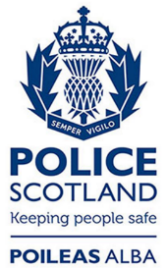 Freedom of Information ResponseOur reference:  FOI 23-3289Responded to:  29 January 2024Crime Classification2020202120222023TotalPossession of drugs79483319179Production, manufacture or cultivation of drugs112Supply of Drugs incl. possess with intent145221Total94543519202